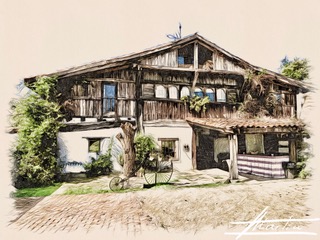 BASERRI TASTING MENU Dried tomato pate and basil timbale with burrata and black olive oilBrothy seafood rice with crispy lobster legsGyozas stuffed with oxtail and foie gras in a stew sauceTurbot on aubergine and tomato vinaigrette with Hollandaise foamLow temperature Iberian pork shoulder with truffle sauce, sweet potato purée and grilled wild asparagusCheese, walnuts and quince in different textures with cinnamon ice cream             €62,00 VAT INCLUDED(This fixed price menu is served to the whole table. Drinks not included)TRADITIONAL BASERRI TASTING MENUCantabrian anchovies in brine with roasted red peppers and olive oilCodfish omelette with green peppersCroquettes with two flavours (baby squid and ham)Grilled rib-eye with roasted red peppers and chips (-+900 g every 2 people)Goxua with vanilla ice cream€52,00 VAT INCLUDED(This fixed price menu is served to the whole table. Drinks not included)35 aniversario Urteurrena  1988-2023